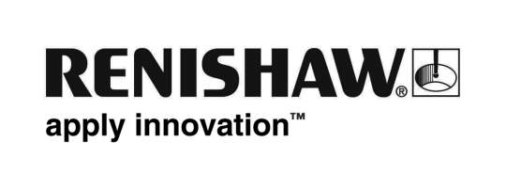 Einweihung und Tag der offenen Tür an Renishaws neuem Standort in MexikoDie jüngst eröffnete mexikanische Niederlassung des weltweit operierenden Präzisionstechnikunternehmens Renishaw feierte unlängst die offizielle Einweihung des neuen Komplexes in San Pedro Garza García. An der Einweihungsfeier nahmen geladene Gäste aus Industrie- und Bildungseinrichtungen teil, die von Leo Somerville, dem Präsidenten von Renishaw Inc., Alejandro Silva, dem Direktor und Geschäftsführer von Renishaw Mexico, sowie Sarah Hildersley, der Direktorin der britischen Wirtschaftsförderung UK Trade & Investment am britischen Konsulat in Monterrey, begrüßt wurden.Bei ihrer Ansprache erklärte Frau Hildersley: „Für mich besteht kein Zweifel daran, dass die Eröffnung dieser neuen Geschäftsstelle einen großen Erfolg für Renishaw darstellen wird. Es besteht zweifelsohne eine große Nachfrage nach Spitzentechnologien in Mexiko und die Tatsache, dass das Vereinigte Königreich und die Vereinigten Staaten mit mexikanischen Unternehmen zusammenarbeiten können, um sie mit allem Nötigen direkt hier in Mexiko auszustatten, ist definitiv eine Beziehung, aus der beide Seiten Nutzen ziehen.“Am Tag nach der offiziellen Eröffnung lud Renishaw Mexico außerdem zum Tag der offenen Tür für Kunden und andere Gäste am neuen Standort ein, wo eine breite Auswahl der neuesten Messprodukte von Renishaw vorgestellt wurde. Darüber hinaus hielt das Unternehmen einstündige Seminare zum Thema Prozesskontrolle für modernste Fertigungstechnik und die neuesten Entwicklungen auf dem Gebiet der industriellen Messtechnik ab. Alejandro Silva erklärte bei diesem Anlass: „Ich bin zuversichtlich, dass wir mit Renishaws Marktführung und Innovation mit dem Aufkommen neuer Technologien in Mexiko etwas bewegen können.“Bereits seit 2007 war Silva im Vertrieb von Renishaw-Produkten in Mexiko unter dem Handelsnamen Metric Precision tätig. Im März 2012 eröffnete Renishaw jedoch die hundertprozentige Tochtergesellschaft und begann mit dem Vertrieb als Renishaw México, S. de R.L. de C.V. Die Niederlassung ist strategisch günstig gelegen, um den schnell wachsenden mexikanischen und zentralamerikanischen Kundenstamm einschließlich der Geschäftszweige in Costa Rica, Guatemala und El Salvador unterstützen zu können.Mexiko ist das bedeutendste lateinamerikanische Exportland für die USA, wobei der Großteil der gesamten Produktion überwiegend für die Automobilindustrie in die Vereinigten Staaten ausgeführt wird. Derzeit investiert Mexiko massiv in das Angebot von Zusatzleistungen für die Fertigungsindustrie wie beispielsweise die Montage komplexer Teile, die Qualitätskontrolle und die Minimierung von Herstellungskosten. Informationen in der Landessprache über Renishaws Geschäftstätigkeit in Mexiko finden Sie unter www.renishaw.mx.